Законодателю надлежит урегулировать вопросы, связанные с очередностью уплаты налога на прибыль организаций при реализации имущества, составляющего конкурсную массу в деле о банкротстве Постановлением, в частности, признаны не соответствующими Конституции отдельные положения Налогового кодекса РФ о налоге на прибыль организаций, поскольку во взаимосвязи с другими положениями законодательства о банкротстве не позволяют определенно разрешить вопрос об очередности удовлетворения требования об уплате налога от реализации имущества, составляющего конкурсную массу. Неопределенность состоит, в частности, в том, что нет единого мнения - должны ли расходы по уплате налога на прибыль в связи с продажей имущества относиться к текущей задолженности и осуществляться за счет выручки от его реализации до начала расчетов с кредиторами либо уплата налога должна производиться за счет имущества должника, оставшегося после удовлетворения требований кредиторов, включенных в реестр требований. Согласно постановлению, впредь, до внесения необходимых законодательных изменений, требования об уплате налога на прибыль организаций при реализации имущества, составляющего конкурсную массу в деле о банкротстве, подлежат удовлетворению в составе третьей очереди требований кредиторов, включенных в реестр. 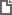 Постановление Конституционного Суда РФ от 31.05.2023 N 28-П
"По делу о проверке конституционности статей 248 и 249, пункта 1 статьи 251 и статьи 271 Налогового кодекса Российской Федерации, а также пунктов 1 и 3 статьи 5 и пункта 2 статьи 134 Федерального закона "О несостоятельности (банкротстве)" в связи с запросом Верховного Суда Российской Федерации и жалобой общества с ограниченной ответственностью "Предприятие строительных работ энергетики" 